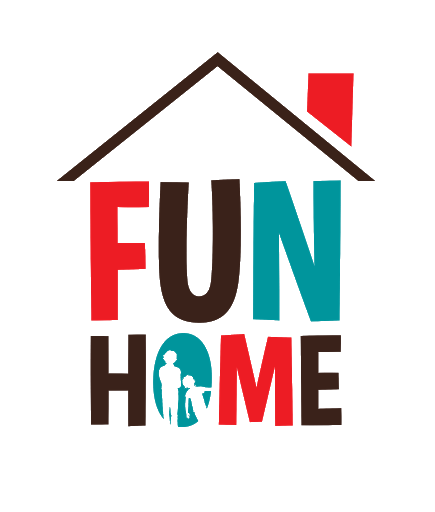 CAST		Purple Cast:		Gold Cast:	Alison:		Ellie Swain			Ali SteenMedium Alison:	Katie Brown			Ella TremblaySmall Alison:		Siena Massaro		Juliet TremblayBruce Bechdel:	Eddie Tyler			Eddie TylerHelen Bechdel:	Jennelle Hall		Lizzie Vacante	Christian Bechdel:	Gillian McCreery	Lexi Mivshek	John Bechdel:	Avery Smith		Malia SchonfeldRoy / Mark / Pete:	Juan Romero		Juan RomeroBobby Jeremy:	Jesimae Rojas		Jesimae RojasJoan:		Maya Dhakal		Katie Grace Attkisson			To accept your role in this show, please join us for the production meeting on Thursday, Aug. 26 from 4:15 – 5:45. Questions? See Mr. Tyler or email jtyler@psdschools.org.CREWStage Manager:		Brooklyn ShepardAssistant Stage Manager:	Peyton KeefeSet Lead:			Morgan MarinSet Assistant Lead:		Lilia WhitmanSet Crew:			Aidan AckersonAila Austin				Lucinda BarlowQuinn CampbellHannah ConnerStella EpsteinMelia Henrichsen				Lexy Lambert				Trevor LawallOakley Laws				Sofia MaciasMadeleine Marin				Adrienne Podany				Leila SmithCREWSet Crew: 			Teva SpauldingGrace WadeRion West				Claire WindsorLights Lead:			Sawyer HillLights Crew:			Alex FairchildCayleigh FosterKaty HicksLin LaMonteTyler LyonsSydney PeirceHannah TautkusSound Co-Leads:		Miranda McAulay & Tyler GuggemosSound Assistant Lead:	Vincent YourshawSound Crew:			Kelly Hatfield				Lillian KreisbergFlorence Luevano				Marco SoccolProps Lead:			Nessa PauseProps Assistant Lead:	Marketa YoungProps Crew:			Anna DoyleCREWProps Crew:			Kyler Glaze Ian Hathaway Greta Jones Oliver NovakKennen WagemanCostumes Lead:		Isabel AndersonCostumes Crew:		Baylee Bryington-DotyAshley BucknerKasia Charkowski				Ruby Chase				Gretchen Coon				Kay-Dee EatonAislynn GalbavyMerari Godinez				Bree Goodwin				Ray HelmigIsabella Hendrickson				Abby JonesCREWCostumes Crew:		Shyanna ReedLogan Sedran				Samal TemirbekovaPaige ThomasMaria SolaKate VanattaBrooke WagemanPublicity Lead:		Eugene WorfordPublicity Assistant Lead:	Mallory ClarkPublicity Crew:		Katherine KellamMadi Knott				Irene Gonzalez				Camden TileyTo accept your role in this show, please join us for the production meeting on Thursday, Aug. 26 from 4:15 – 5:45. If you applied for a tech role and are not on this list, please see Mr. Tyler ASAP. Other questions? See Mr. Tyler or email jtyler@psdschools.org.